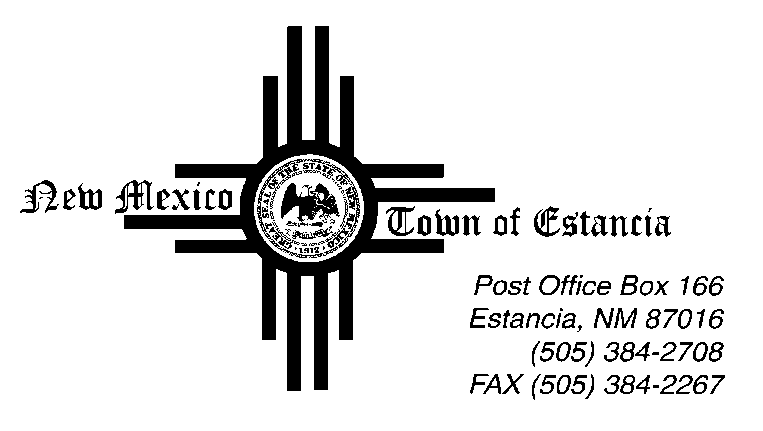       ____________________________________________________________________________________________Notice of Possible Quorum05.20.2021This Public Notice is being posted to inform the public that there will be a Possible Quorum of the Board of Trustees on Thursday, May 20, 2021 at the Torrance County Sheriff’s Department in Estancia NM at 5:00 pm. The Board’s attendance will be strictly for the purpose of discussing a possible MOU with the Torrance County Sheriff’s Department. No action will be taken, and no further business will be conducted.